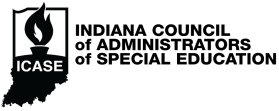 Call for Presentations – June 29, 2017 On June 29, 2017, Indiana Council of Administrators of Special Education (ICASE) and Indiana Resource Center for Autism (IRCA) will be sponsoring an all-day Autism Topical at the Warren Central Performing Arts Center in Indianapolis.  We are excited to announce that Temple Grandin will be our keynote speaker for this event.We are issuing a call for presentations for this autism event in order to provide programming that meets a variety of professional and parental needs and interests.  Professionals including practitioners, researchers, instructional leaders, graduate students, administrators, teachers, counselors, and others who work with children and youth are encouraged to submit proposals.  Members of ICASE are encouraged to disseminate this call for presentations with professionals across disciplines in order to share interests, best practices, and ideas for serving children and youth in Indiana.  Presentations should address current topics and best practices in the field of special education and how it relates to students with autism.Presentations may consist of panel discussions, presentations, or an alternative format appropriate for sharing your ideas.  All sessions will be 1 hour and 30 minutes in length and will occur on Thursday, June 29, 2017.  Presenters will provide their own projectors.    Proposals should consist of 1) a completed Conference Presentation Cover Sheet (attached) and 2) a two page or less summary identifying the title, purpose, overview, and learning outcomes of the proposed presentation.  Both the Cover Sheet and the Summary should be submitted electronically to Michelle Neff mneff@ses.k12.in.us  and Sam Ells icasepd@gmail.com by March 13, 2017.  A blind review will be conducted and all proposals will be given serious consideration for acceptance.  Decisions about selected proposals will be communicated by April 10, 2017.  Presenters whose proposals are selected for the ICASE Conferences will receive 1 free registration to attend.Questions regarding this Call for Presentations can be directed to Michelle Neff mneff@ses.k12.in.us and Sam Ells icasepd@gmail.com. Thank you for your interest in ICASE.We look forward to your participation in our upcoming ICASE Conferences.ICASE Spring 2017 -- Topical Presentation Cover SheetPlease consider this conference proposal for:June 29, 2017 Autism Training Event.  Attach name and contact information for any additional presenters. Submit Cover Sheet and Summary to Michelle Neff mneff@ses.k12.in.us and Sam Ells icasepd@gmail.com  by March 13, 2017.Primary Presenter Name: Address: City, State, Zip Email: Phone: Additional Presenter Name: Address: City, State, Zip Email: Phone: Additional Presenter Additional Presenter Name: Name: Address: Address: City, State, Zip City, State, Zip Email: Phone:  Title of Presentation Abstract (50 word abstract for use in conference program) Requested Audiovisual Equipment  (presenters must bring their own projector)Any additional equipment needs: